RESUMETo secure a job in the IT industry where I can utilise my knowledge and skills for the organisation’s growth according to latest trends through the company.M.C.A. (2015) from Y.T.S.B.M. COLLEGET.Y.BSc. (I.T.) (2012) from S.S.T. COLLEGEH.S.C. (2009) from R.K.T. COLLEGES.S.C.  (2007) from ULHAS VIDYALAYA HIGH SCHOOL Operating System	:	Windows and UNIXLanguages		:	C, C++, VB.NETDatabase		:	SQL, ORACLEWeb Development	:	PHP, HTML, C.S.S., jQuery & JavaScriptCMS			:	WordPress and OpenCartTerbium Solutions Pvt Ltd as Senior Web Developer (Apr 2017 – Till date)    –  9 MonthsTerbium Solutions Pvt Ltd as Senior Web Developer (Aug 2015 – Apr 2017)  –  1 Yr 8 MonthsAceSys Company as PHP and SQL Developer (Jan to June 2015)                        –  6 MonthsNelito Systems Pvt Ltd (BMP) as PL-SQL Developer (Jan 2013 to April 2013)  –  3 MonthsExposure in Database programming using MySql, Oracle proficiency in developing SQL	Queries.Dedicated towards work assigned and excellent problem solving skills with strong technical   ……    ….background and work under pressure.Ability to learn/migrate to different platforms, applications and languages quickly.Self-confidence, Innovative, Quick learning and Adaptability.	Ability to work as team towards successful delivery of the project.Terbium Solutions	: 	Currently Working on PHP, WordPress and SQLRole 			:	Web Designer, Developer and Database ManipulationDescription	:	Following are the projects which are successfully deployed and are  …   …….. fully functional, developed in WordPress and PHP.WordPress Websites     :	Customized templates or modifying existing templates, write and extend WordPress plugins, perform quality assurance tests on all web project, perform activities to optimize websites for search engine optimization, responsiveness and Maintenance/support.	(Front End- WordPress , Back End - MYSQL)PHP Projects                :	Hands on experience in Coding, Implementation in PHP, MySQL, Database Manipulation and MVC Architecture.(Front End- HTML, CSS, PHP and JQuery, Back End - MYSQL)HTML Projects                :	Website Designing, Design page structure in Bootstrap, Familiar with Bootstrap Templates, Making Responsive websites for Mobile, Laptops, Tabs, Desktop and for Big Screens.(Front End- HTML, CSS)P.G. Project (MCA)	: 	Software Project Tracking WebsiteRole 			:	Project Analyst, Developer and Tester.Description		:	Software Project Tracking is a Website which helps us to track the   		development of a software Online in an IT industries.(Front End- HTML, CSS and PHP, Back End - MYSQL)Graduation Project	: 	Classes Management System SoftwareRole 			:	Project Analyst, Developer and Tester.Description		: 	Created a software for a private class which can stores data ofMany Students and Teachers. It can create Reports and it hasMany more Options.(Front End- VB.NET, Back End - SQL)Gender	:	MaleMarital Status	:	SingleDate of Birth	:	30-09-1991Nationality	:	IndianLanguages Known	:	English, Marathi and HindiCorrespondence Address	     :	301, Jyoti Apartment,					Maratha Section - 32,					Ulhasnagar 421004    I hereby declare that the information furnished above is true to the best of my knowledge.Place : Mumbai						       Signature of the candidate Date  :							(Swapnil Wadile)		Swapnil WadileSenior Developer
301, Jyoti Apartment,Maratha Section 32,Ulhasnagar 421004. 
Mob No: 8446969380 / 8169477472
enquiry@swapnilwadile.comswapnilwadile.com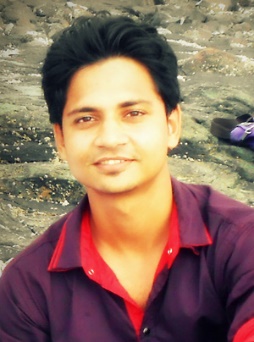 OBJECTIVEEDUCATIONAL QUALIFICATIONTECHNICAL SKILLSWORK EXPERIENCETECHNICAL SKILLSPROJECT EXPERIENCEType of WebsiteCompany NameWebsite LinksScott Inventwww.scottinvent.comSanjeev Kapoor Restaurantskrestaurants.comThe Yellow Chillitheyellowchilli.comHongkong Restaurant hongkongrestaurant.co.inNorway Seafood - Norgeseafoodnorway.inCorporateSamaa Resortswww.samaaresorts.comCorporateIndu Corporationinducorp.co.inCorporateRynestone Marblesrynestone.inCorporateTrust Travelstrusttravelandtours.comCorporateTibbs Frankietibbsfrankie.comCorporateShubh Laxmi Consultantshubhlaxmiconsultant.comCorporateThe Finishing Touchthefinishingtouch.co.inCorporateIB Facultyibfaculty.comCorporatePhisa Marinephisamarine.comCorporateAll Trendsalltrends.inSunflower Welfare Orgsunflowerwelfarefoundation.orgMeta Chem UAEmetachemuae.comHAB Pharmaceuticalshabpharma.inRaman Impexitforever.inAmbrosian Resourcesambrosianresources.comVehicle Delivery Servicescbenterprises.inFood Delivery Servicenutribites.inE-CommerceVictorian Territorywww.victorianterritory.comE-CommerceDigital Essentialsdigitalessentials.inE-CommerceHash Worldhashworld.inE-CommerceChitalia Brotherschitaliabrothers.comE-CommerceEskay Fashionseskayfashions.comE-CommerceKomplete Karekompletekare.comBonsai Vatikabonsaivatika.comThe Cliquetheclique.co.inProject InformationCompany NameWebsite LinksE-commerce CompanyBargainKlickwww.bargainklick.comE-commerce Seller PortalBargainklick Seller Portalseller.bargainklick.inDomino’s Store LocatorDominos Pizzadlocation.terbiumdev.comImport Export ManagementCan You Drop Itcydi2.terbiumsolutions.inImport Export ManagementCan You Drop It – Mobile Sitecydim.terbiumsolutions.inReal Estate WebsiteTalehowww.taleho.comReal Estate WebsiteProperty Windowzpropertywindowz.comFitness Training WebsiteBFY sports and Fitnessbfysportsnfitness.comVerification / Reports ProcessingAddress Verification Systemavs.terbiumsolutions.inEducational WebsiteLifellifel.orgOnline Medicines OrderingPace GlobalAdmin PanelType of ProjectCompany NameWebsite LinksSapat Teasapat.comEyeFaa Studioshttp://www.eyefaastudio.comTerbium Solutions Pvt Ltdterbiumsolutions.comDominos Coupon Pagedominosp1.terbiumsolutions.inCorporateDominos Product Landing Page – Choco Pizzapizzaonline.dominos.co.in/products/choco-pizzaDomino’s Product Landing Page – Quattro Pizzapizzaonline.dominos.co.in/products/quattro-formaggi-crustDomino’s Product Landing Page – Burger Pizzapizzaonline.dominos.co.in/products/burger-pizzaDomino’s Pizza Menudmenu.terbiumsolutions.inPERSONAL DETAILSDECLARATION